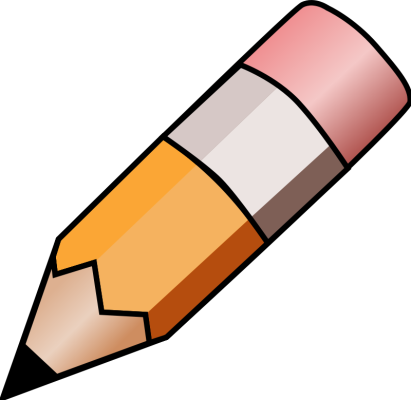 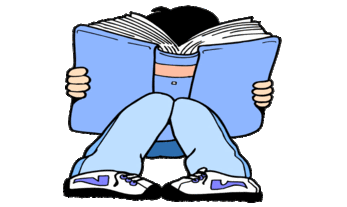 YEAR 2 HOME LEARNING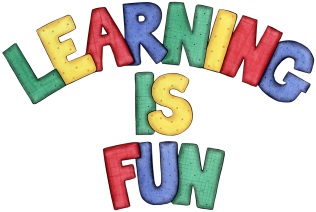 YEAR 2 HOME LEARNINGDate Set8.11.19Date Due13.11.19MathleticsOn Matheletics focus on subtraction and addition rules. All activities can be found on matheletics.com. Every child has their username and passwords in their reading records.SpellodromeWritingYour Homework challenge this week is to write a recipe for your favourite food. You need to also include the following:What part of the world your cuisine is from and why is it your favourite dish?Photo or drawing of your favourite foodInstructions on how to cook your favourite dishIngredients listImperative verbs (hold, rinse, wash, chop. cut, slice, stir etc.)Adverbs (slowly, carefully, quickly, etc.)Time Connectives (first, next, finally, after, before etc.)Spellings to learn this week:tableapplebottlelittlemiddleReadingRecommended daily reading time:KS1 20 minutes.Home Learning ProjectDate Set:                       N/A                             Date Due:GreekPlease go to Greek Class Blog for Greek Home LearningGreek Class - St Cyprian's Greek Orthodox Primary Academy